ITU-T Focus Group on metaverse (ITU-T FG-MV) Working Group 8 – Sustainability, Accessibility & Inclusion (WG8) would like to inform the Joint Coordination Activity on Accessibility and Human Factors (JCA-AHF), ITU-T Study Group 5 (ITU-T SG5), ITU-T Study Group 9 (ITU-T SG9), ITU-T Study Group 16 (ITU-T SG16) and ITU-T Study Group 20 (ITU-T SG20), ITU-R SG6 Working Party 6C, on the progress of the ITU-T FG-MV WG8 made up to the 2nd FG-MV meeting at Shanghai, 4–6 July 2023.The list of current work items of ITU-T FG-MV WG8 is contained in Annex 1 to this liaison for information.ITU-T FG-MV WG8 (Task Group on Accessibility & Inclusion) experts would also like to inform JCA-AHF that they would like to participate in the next JCA-AHF meeting in Geneva on 19 July 2023, in order to continue the collaboration. ITU-T FG-MV WG8 looks forward to keeping close cooperation with JCA-AHF, ITU-T SG5, ITU-T SG9, ITU-T SG16, ITU-T SG20, and ITU-R SG6 Working Party 6C in the area of sustainable, accessible and inclusive metaverse.______________________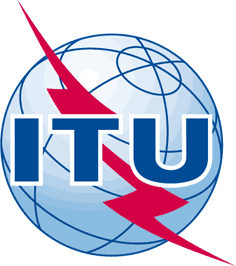 INTERNATIONAL TELECOMMUNICATION UNIONTELECOMMUNICATION STANDARDIZATION SECTORSTUDY PERIOD 2022-2024INTERNATIONAL TELECOMMUNICATION UNIONTELECOMMUNICATION STANDARDIZATION SECTORSTUDY PERIOD 2022-2024INTERNATIONAL TELECOMMUNICATION UNIONTELECOMMUNICATION STANDARDIZATION SECTORSTUDY PERIOD 2022-2024INTERNATIONAL TELECOMMUNICATION UNIONTELECOMMUNICATION STANDARDIZATION SECTORSTUDY PERIOD 2022-2024INTERNATIONAL TELECOMMUNICATION UNIONTELECOMMUNICATION STANDARDIZATION SECTORSTUDY PERIOD 2022-2024INTERNATIONAL TELECOMMUNICATION UNIONTELECOMMUNICATION STANDARDIZATION SECTORSTUDY PERIOD 2022-2024INTERNATIONAL TELECOMMUNICATION UNIONTELECOMMUNICATION STANDARDIZATION SECTORSTUDY PERIOD 2022-2024INTERNATIONAL TELECOMMUNICATION UNIONTELECOMMUNICATION STANDARDIZATION SECTORSTUDY PERIOD 2022-2024INTERNATIONAL TELECOMMUNICATION UNIONTELECOMMUNICATION STANDARDIZATION SECTORSTUDY PERIOD 2022-2024INTERNATIONAL TELECOMMUNICATION UNIONTELECOMMUNICATION STANDARDIZATION SECTORSTUDY PERIOD 2022-2024INTERNATIONAL TELECOMMUNICATION UNIONTELECOMMUNICATION STANDARDIZATION SECTORSTUDY PERIOD 2022-2024INTERNATIONAL TELECOMMUNICATION UNIONTELECOMMUNICATION STANDARDIZATION SECTORSTUDY PERIOD 2022-2024Original: EnglishQuestion(s):Question(s):, , 
(Ref: FG-MV-LS5)
(Ref: FG-MV-LS5)
(Ref: FG-MV-LS5)
(Ref: FG-MV-LS5)
(Ref: FG-MV-LS5)
(Ref: FG-MV-LS5)Source:Source:FG-MVFG-MVFG-MVFG-MVTitle:Title:LS on the progress of ITU-T FG-MV WG8LS on the progress of ITU-T FG-MV WG8LS on the progress of ITU-T FG-MV WG8LS on the progress of ITU-T FG-MV WG8Purpose:Purpose:InformationInformationInformationInformationLIAISON STATEMENTLIAISON STATEMENTLIAISON STATEMENTLIAISON STATEMENTLIAISON STATEMENTLIAISON STATEMENTFor action to:For action to:For action to:---For information to:For information to:For information to:ITU-T JCA-AHF, ITU-T SG5, ITU-T SG9, ITU-T SG16, ITU-T SG20, ITU-R SG6 Working Party 6CITU-T JCA-AHF, ITU-T SG5, ITU-T SG9, ITU-T SG16, ITU-T SG20, ITU-R SG6 Working Party 6CITU-T JCA-AHF, ITU-T SG5, ITU-T SG9, ITU-T SG16, ITU-T SG20, ITU-R SG6 Working Party 6CApproval:Approval:Approval:ITU-T FG-MV meeting (Shanghai, 6 July 2023)ITU-T FG-MV meeting (Shanghai, 6 July 2023)ITU-T FG-MV meeting (Shanghai, 6 July 2023)Deadline:Deadline:Deadline:N/AN/AN/AContact:Contact:Contact:Contact:Contact:Contact:E-mail: pilar.orero@uab.cat E-mail: pilar.orero@uab.cat Abstract:Abstract:FG/ ​WGs​SubgroupLeadership positionsToRTypeTitle of deliverableEditors​WG 8Sustainability, Accessibility & InclusionCo-chairmen:Ms Nevine TEWFIK (Egypt)Ms Pilar ORERO (UAB, Spain) Vice-chairmen:Mr Manuel BARREIRO (Aston Group, Mexico)Ms Christina Yan ZHANG (The Metaverse Institute)Mr Khaled KOUBAA (Medeverse)Impact on the climate changes (e.g., Green and low carbon issues, etc.)Environmental Sustainability related issuesAccessibility related issuesSocial considerationsDiversity, equity and inclusionCircular economy related issuesWG 8TG-sustainabilityChairman:Ms Shuguang QI (CAICT, China)Use cases, requirements, and technical solutions related to climate changes and environmental sustainabilityTechnical SpecificationsGuidance on green and low carbon development of metaverseShuguang QI (CAICT, China)WG 8TG-accessibility & inclusionCo-chairmen:Ms Paola CECCHI-DIMEGLIO (Harvard University) Mr Yong Jick LEE (Center for Accessible ICT, Korea (Republic of)) Use cases, requirements, and technical solutions related to accessibilityTechnical SpecificationsAccessibility requirements for metaverse services supporting IoTYong Jick LEE (Center for Accessible ICT, Korea (Republic of))WG 8TG-accessibility & inclusionCo-chairmen:Ms Paola CECCHI-DIMEGLIO (Harvard University) Mr Yong Jick LEE (Center for Accessible ICT, Korea (Republic of)) Use cases, requirements, and technical solutions related to accessibilityTechnical ReportInterpreting in the metaverseBinhua WANG (University of Leeds)WG 8TG-accessibility & inclusionCo-chairmen:Ms Paola CECCHI-DIMEGLIO (Harvard University) Mr Yong Jick LEE (Center for Accessible ICT, Korea (Republic of)) Use cases, requirements, and technical solutions related to accessibilityTechnical ReportGuidelines to assess inclusion and accessibility in metaverse standards developmentGayoung PARK (The State University of New York, Korea (Republic of))Neal DREAMSON (The State University of New York, Korea (Republic of))WG 8TG-accessibility & inclusionCo-chairmen:Ms Paola CECCHI-DIMEGLIO (Harvard University) Mr Yong Jick LEE (Center for Accessible ICT, Korea (Republic of)) Use cases, requirements, and technical solutions related to accessibilityTechnical SpecificationsAccessible products and services in the metaverseEstella ONCINS (UAB, Spain)Carlo EUGENI (University of Leeds)WG 8TG-accessibility & inclusionCo-chairmen:Ms Paola CECCHI-DIMEGLIO (Harvard University) Mr Yong Jick LEE (Center for Accessible ICT, Korea (Republic of)) Use cases, requirements, and technical solutions related to accessibilityTechnical ReportAccessibility for a Sustainable MetaverseSarah Anne MCDONAGH (UAB, Spain)WG 8TG-accessibility & inclusionCo-chairmen:Ms Paola CECCHI-DIMEGLIO (Harvard University) Mr Yong Jick LEE (Center for Accessible ICT, Korea (Republic of)) Use cases, requirements, and technical solutions related to accessibilityTechnical ReportGuidance on how to build a metaverse for allChristina Yan ZHANG (The Metaverse Institute)Pilar ORERO (UAB, Spain)WG 8TG-accessibility & inclusionCo-chairmen:Ms Paola CECCHI-DIMEGLIO (Harvard University) Mr Yong Jick LEE (Center for Accessible ICT, Korea (Republic of)) Use cases, requirements, and technical solutions related to accessibilityTechnical SpecificationsUse of metaverse as a mitigation strategy for people with cognitive development difficulties in flood regionsAshwini SATHNUR (Zero Hunger Champion)WG 8TG-design criteria and metrics with incentives for sustainable metaverseChairman:Ms Daniela TULONE (CNIT, Italy)Technical SpecificationsRequirements and design criteria for sustainable metaverse systemsDaniela TULONE (CNIT, Italy)Antonio PULIAFITO (CINI, Italy)Gustavo MARFIA (University of Bologna, Italy)WG 8TG-design criteria and metrics with incentives for sustainable metaverseChairman:Ms Daniela TULONE (CNIT, Italy)Technical SpecificationsIncentive strategies to boost high-impact sustainable metaverse applicationsDaniela TULONE (CNIT, Italy)Antonio PULIAFITO (CINI, Italy)Gustavo MARFIA (University of Bologna, Italy)WG 8TG-design criteria and metrics with incentives for sustainable metaverseChairman:Ms Daniela TULONE (CNIT, Italy)Technical SpecificationsMetrics and indicators to drive the design of sustainable metaverse applicationsDaniela TULONE (CNIT, Italy)Antonio PULIAFITO (CINI, Italy)Gustavo MARFIA (University of Bologna, Italy)WG 8TG-metaverse social safetyChairman:Ms Gabrielle PANTERA (Heroic Robots)Technical ReportMetaverse Social Safety: Mitigating Harassment in the MetaverseGabrielle PANTERA (Heroic Robots)